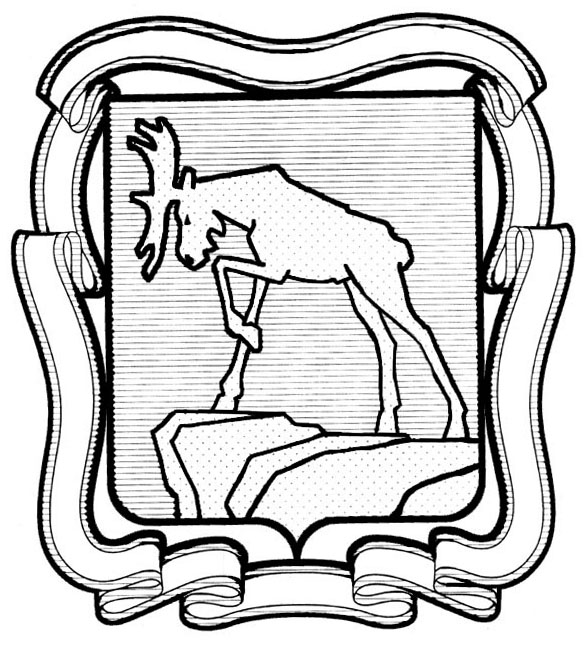                        СОБРАНИЕ ДЕПУТАТОВ МИАССКОГО ГОРОДСКОГО ОКРУГА                                                    ЧЕЛЯБИНСКАЯ ОБЛАСТЬ                    ТРИДЦАТЬ ПЕРВАЯ СЕССИЯ СОБРАНИЯ ДЕПУТАТОВ  МИАССКОГО                                       ГОРОДСКОГО ОКРУГА ЧЕТВЕРТОГО СОЗЫВА                                                                 РЕШЕНИЕ №9                      от 27 января 2012 годаО внесении изменений в Устав Миасского городского округа Рассмотрев предложение Главы Миасского городского округа И.В. Войнова о внесении изменений в Устав Миасского городского округа, учитывая рекомендации постоянной комиссии по вопросам законности, правопорядка и местного самоуправления, руководствуясь Федеральным законом от 06.10.2003 г. №131-ФЗ «Об общих принципах организации местного самоуправления в Российской Федерации» и Уставом Миасского городского округа, Собрание депутатов Миасского городского округа                                                                    РЕШАЕТ:1. Внести в Устав Миасского городского округа следующие изменения:1) в статье 10:  а)  пункт 5 изложить в следующей редакции:     «5) дорожная деятельность в отношении автомобильных дорог местного значения в границах Округа и обеспечение безопасности дорожного движения на них, включая создание и обеспечение функционирования парковок (парковочных мест), осуществление муниципального контроля за сохранностью автомобильных дорог местного значения в границах Округа, а также осуществление иных полномочий в области использования автомобильных дорог и осуществления дорожной деятельности в соответствии с законодательством Российской Федерации;»;  б)  пункт 26 изложить в следующей редакции:    «26) утверждение генеральных планов Округа, правил землепользования и застройки, утверждение подготовленной на основе генеральных планов Округа документации по планировке территории, выдача разрешений на строительство (за исключением случаев, предусмотренных Градостроительным кодексом Российской Федерации, иными федеральными законами), разрешений на ввод объектов в эксплуатацию при осуществлении муниципального строительства, реконструкции объектов капитального строительства, расположенных на территории Округа, утверждение местных нормативов градостроительного проектирования Округа, ведение информационной системы обеспечения градостроительной деятельности, осуществляемой на территории Округа, резервирование земель и изъятие, в том числе путем выкупа, земельных участков в границах Округа для муниципальных нужд, осуществление земельного контроля за использованием земель Округа;»;  в)  пункт 31 изложить в следующей редакции:    «31) создание, развитие и обеспечение охраны лечебно-оздоровительных местностей и курортов местного значения на территории Округа, а также осуществление муниципального контроля в области использования и охраны особо охраняемых природных территорий местного значения;»;  г)  пункт 36 изложить в следующей редакции:    «36) осуществление в пределах, установленных водным законодательством Российской Федерации, полномочий собственника водных объектов, установление правил использования водных объектов общего пользования для личных и бытовых нужд и информирование населения об ограничениях использования таких водных объектов, включая обеспечение свободного доступа граждан к водным объектам общего пользования и их береговым полосам;»;  д)  пункт 38 изложить в следующей редакции:    «38) осуществление муниципального лесного контроля;»;  е)  дополнить пунктом 39 в следующей редакции:   «39) осуществление муниципального контроля за проведением муниципальных лотерей;»;  ж)  дополнить пунктом 40 в следующей редакции:    «40) осуществление муниципального контроля на территории особой экономической зоны;»;  з)  дополнить пунктом 41 в следующей редакции:    «41) обеспечение выполнения работ, необходимых для создания искусственных земельных участков для нужд Округа, проведение открытого аукциона на право заключить договор о создании искусственного земельного участка в соответствии с федеральным законом;»;  и)  дополнить пунктом 42 в следующей редакции:   «42) предоставление помещения для работы на обслуживаемом административном участке Округа сотруднику, замещающему должность участкового уполномоченного полиции;»;  к)  дополнить пунктом 43 в следующей редакции:   «43) до 1 января 2017 года предоставление сотруднику, замещающему должность участкового уполномоченного полиции, и членам его семьи жилого помещения на период выполнения сотрудником обязанностей по указанной должности.»;2) в   статье  56:  а) пункт 6 изложить в следующей редакции:	«6) осуществляет дорожную деятельность в отношении автомобильных дорог местного значения в границах Округа и обеспечение безопасности дорожного движения на них, включая создание и обеспечение функционирования парковок (парковочных мест), осуществляет муниципальный контроль за сохранностью автомобильных дорог местного значения в границах Округа, а также осуществляет иные полномочия в области использования автомобильных дорог и осуществления дорожной деятельности в соответствии с законодательством Российской Федерации;»;  б) пункт 13 изложить в следующей редакции:«13) организует подготовку генеральных планов Округа, правил землепользования и застройки, документации по планировке территории, выдает в установленном порядке разрешения на строительство (за исключением случаев, предусмотренных Градостроительным кодексом Российской Федерации, иными федеральными законами), разрешения на ввод объектов в эксплуатацию при осуществлении муниципального строительства, реконструкции объектов капитального строительства, расположенных на территории Округа, утверждает местные нормативы градостроительного проектирования Округа, организует ведение информационной системы обеспечения градостроительной деятельности, осуществляемой на территории Округа, резервирует земли и изымает, в том числе путем выкупа, земельные участки в границах Округа для муниципальных нужд, осуществляет  земельный контроль за использованием земель Округа;»;  в) пункт 21 изложить в следующей редакции:       «21) организует создание, развитие и обеспечение охраны лечебно-оздоровительных местностей и курортов местного значения на территории Округа, а также осуществляет муниципальный контроль в области использования и охраны особо охраняемых природных территорий местного значения;»;  г) пункт 54 изложить в следующей редакции:       «54) осуществляет в пределах, установленных водным законодательством Российской Федерации, полномочия собственника водных объектов, устанавливает правила использования водных объектов общего пользования для личных и бытовых нужд и информирует население об ограничениях использования таких водных объектов, включая обеспечение свободного доступа граждан к водным объектам общего пользования и их береговым полосам;»;  д) пункт 55 изложить в следующей редакции:       «55) осуществляет муниципальный лесной контроль;»;  е)  номер пункта  70 изменить на номер 75;  ж)  дополнить пунктом 70 в следующей редакции:     «70) осуществляет муниципальный контроль за проведением муниципальных лотерей;»;  з)  дополнить  пунктом 71 в следующей редакции:     «71) осуществляет муниципальный контроль на территории особой экономической зоны;»;  и)  дополнить пунктом 72 в следующей редакции:      «72) обеспечивает выполнение работ, необходимых для создания искусственных земельных участков для нужд Округа, проведение открытого аукциона на право заключить договор о создании искусственного земельного участка в соответствии с федеральным законом;»;  к)  дополнить пунктом 73 в следующей редакции:     «73) предоставляет помещение для работы на обслуживаемом административном участке Округа сотруднику, замещающему должность участкового уполномоченного полиции;»;  л)  дополнить пунктом 74 в следующей редакции:     «74) до 1 января 2017 года предоставляет сотруднику, замещающему должность участкового уполномоченного полиции, и членам его семьи жилое помещение на период выполнения сотрудником обязанностей по указанной должности.».2. Главе Миасского городского округа И.В. Войнову в течение 15 дней со дня принятия направить настоящее решение для государственной регистрации в соответствии с Федеральным законом «О государственной регистрации уставов муниципальных образований».3. Настоящее Решение подлежит официальному опубликованию (обнародованию) после его государственной регистрации в органах юстиции.4. Настоящее Решение вступает в силу после дня официального опубликования (обнародования) за исключением подпунктов «и» и «к» пункта 1 пункта 1 и подпунктов «к» и «л» пункта 2 пункта 1 настоящего Решения, которые вступают в силу с 01.01.2012 года.5. Контроль  исполнения настоящего Решения возложить на постоянную комиссию по вопросам  законности, правопорядка  и местного самоуправления.Глава Миасского городского округа                                                                                           И.В.Войнов